1-01-2023- Chers compatriotes, Français du Monde Thaïlande vous souhaite une Bonne année 2023Nous serions heureux, enfin, en cette nouvelle année de vous parler d’autre chose que des crises sanitaires, conflits… que traverse le monde. Débattre sur l’éducation, l’art, la littérature, l’écologie, la politique de la ville, l’agriculture respectueuse des milieux, les disparités sociales, la croissance et la décroissance, etc… Voilà notre ambition qui est le prolongement de nos actions en 2022.L’apparition du virus et ses conséquences est un révélateur des enjeux critiques pour notre planète terre.  Un développement raisonnable et durable apparait depuis longtemps comme une nécessité, il est devenu vital. Promouvoir à notre échelle des solutions pour un monde en équilibre entre l’homme et la nature originale, respectueux de la flore et de la faune. Laisser la place à l’imagination et à la création pour changer durablement de modèle économique et social. Inviter des acteurs pour débattre de ces thématiques et de culture, en présentiel si possible, et/ou avec les outils numériques qui se sont développés parallèlement au virus. Voilà notre objectif pour 2023, pourrons-nous le tenir ?Nous savons bien que nous risquons une année de plus accaparés par l’exigence des solidarités. Que cela ne nous empêche pas, autant que possible, d’être réactifs, pas abattus, mais combatifs, imaginatifs et responsables.Voilà notre pari.Nous communiquerons prochainement sur nos projets pour 2022, restez à notre écoute, rejoignez-nous si vous partagez ces valeurs et ces combats essentiels dans un esprit ouvert, pacifique, exigeant mais fraternel. JMF-TBwww.fdm-thailande.orghttps://www.facebook.com/FDMThailandefdmthsecretariat@gmail.com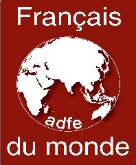 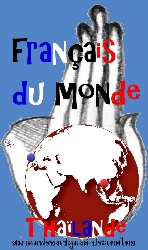 FRANÇAIS DU MONDE THAÏLANDEAssociation de droit Thaïlandais
Section Thaïlande de l'ADFEสมาคมฟรองเซ่ดูมงด์-ประเทศไทย
42 Charoen Nakhon 32/1 Kweng Bang Lamhu Lang Khet Klongsan, Bangkok 10600Secrétariat : Tel: 08 9749 2206Email: fdmthsecretariat@gmail.com 